РОССИЙСКАЯ ФЕДЕРАЦИЯ АДМИНИСТРАЦИЯ МУНИЦИПАЛЬНОГО ОБРАЗОВАНИЯБУДОГОЩСКОЕ ГОРОДСКОЕ  ПОСЕЛЕНИЕКИРИШСКОГО МУНИЦИПАЛЬНОГО РАЙОНАЛЕНИНГРАДСКОЙ ОБЛАСТИПОСТАНОВЛЕНИЕ В соответствии с частью 3 статьи 4 Федерального закона от 21.07.2005 г №115- ФЗ « О концессионных соглашениях», Федеральным законом от 06.10.2003 г № 131 – ФЗ « Об общих принципах организации местного самоуправления в Российской Федерации» , Администрация муниципального образования Будогощское городское поселение Киришского муниципального района Ленинградской области ПОСТАНОВЛЯЕТ:Утвердить Перечень объектов, находящихся в муниципальной  собственности муниципального образования Будогощское городское поселение Киришского муниципального района Ленинградской области , в отношении которых планируется заключение концессионных соглашений в 2018 году (приложение 1).Утвердить Порядок получения отчета о техническом обследовании объектов, находящихся в муниципальной собственности муниципального образования Будогощское городское поселение Киришского муниципального района Ленинградской области , в отношении которых планируется заключение концессионных соглашений в 2018 году (приложение 2).Специалисту 1 категории администрации Будогощского городского поселения Н.С.Павлюк разместить постановление на официальном сайте поселения, на сайте www.torgi.gov.ru.Настоящее постановление вступает в силу с момента принятия.Контроль за исполнением постановления оставляю за собой.Глава администрации							И.Е.РезинкинРазослано: в дело-2, Лебедевой Е.А., КУМИ АКМР, КЖКХ АКМР – 2, МП «Жилищное хозяйство».Приложение 2 к постановлению администрации Будогощского городского поселения Киришского муниципального района Ленинградской области от  25.01.2018 г. № 8 Порядокполучения отчета о техническом обследовании объектов, находящихся в муниципальной собственности муниципального образования Будогощское городское поселение Киришского муниципального района Ленинградской области, в отношении которых планируется заключение концессионных соглашений в 2018 году.      1. Копия отчета о техническом обследовании объектов, находящихся в муниципальной собственности муниципального образования Будогощское городское поселение Киришского муниципального района Ленинградской области в отношении которых планируется заключение концессионных соглашений в 2018 году , предоставляется администрацией муниципального образования Будогощское городское поселение Киришского муниципального района Ленинградской области по письменному запросу в произвольной форме заинтересованного лица.2. Запрос должен содержать: фамилию, имя, отчество заявителя, наименование организации, направившей запрос и/или адрес, по которому должен быть направлен ответ, контактный номер телефона и способ выдачи (направления) ответа (при личном обращении, по почте).3. Копия отчета о техническом обследовании предоставляется в десятидневный срок со дня получения запросов.4. Копия отчета о техническом обследовании предоставляется на безвозмездной основе.отот25  января   2018  года  №  8 Об утверждении Перечня объектов, в отношении которых планируется заключение концессионных соглашений в 2018 году.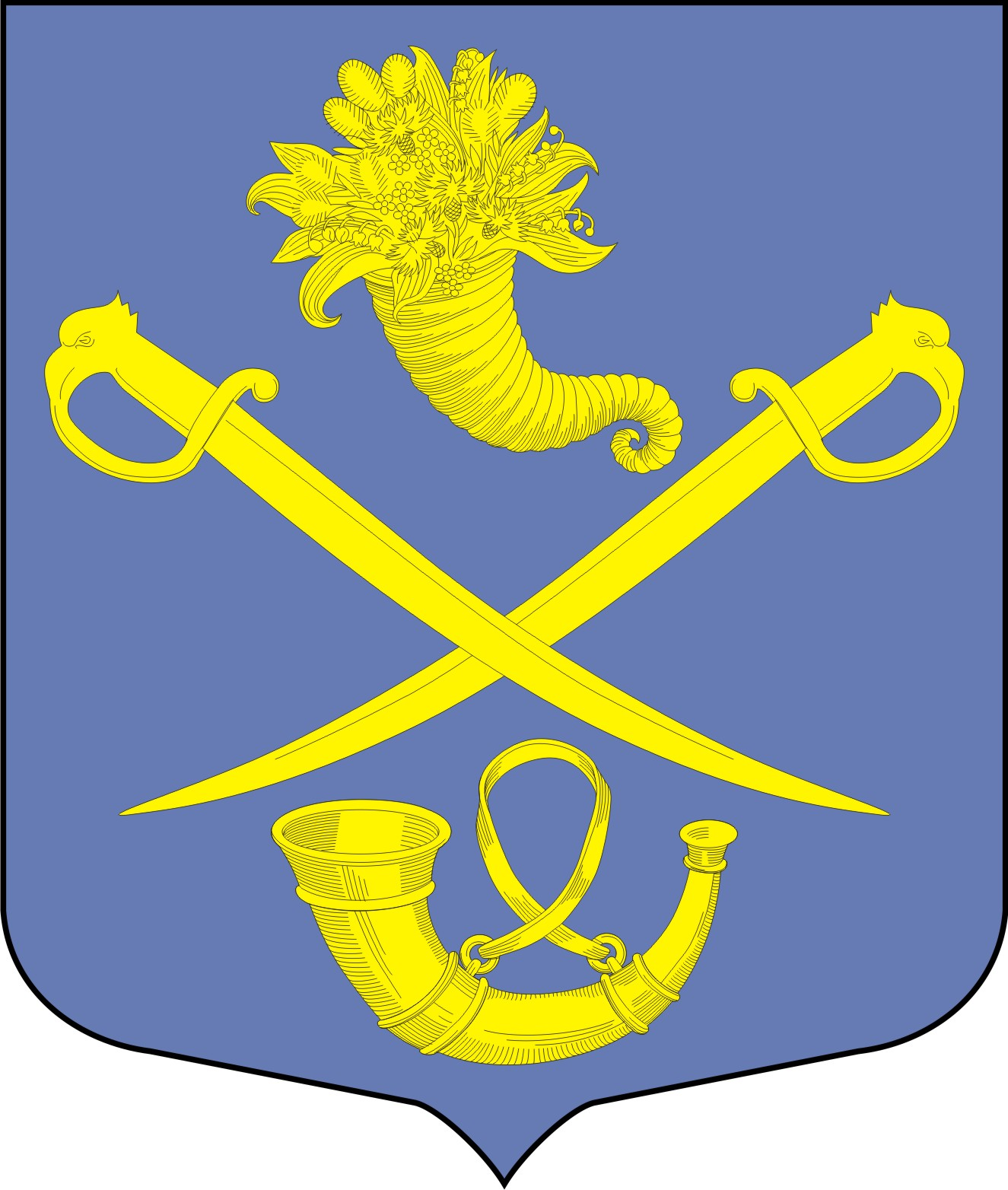 